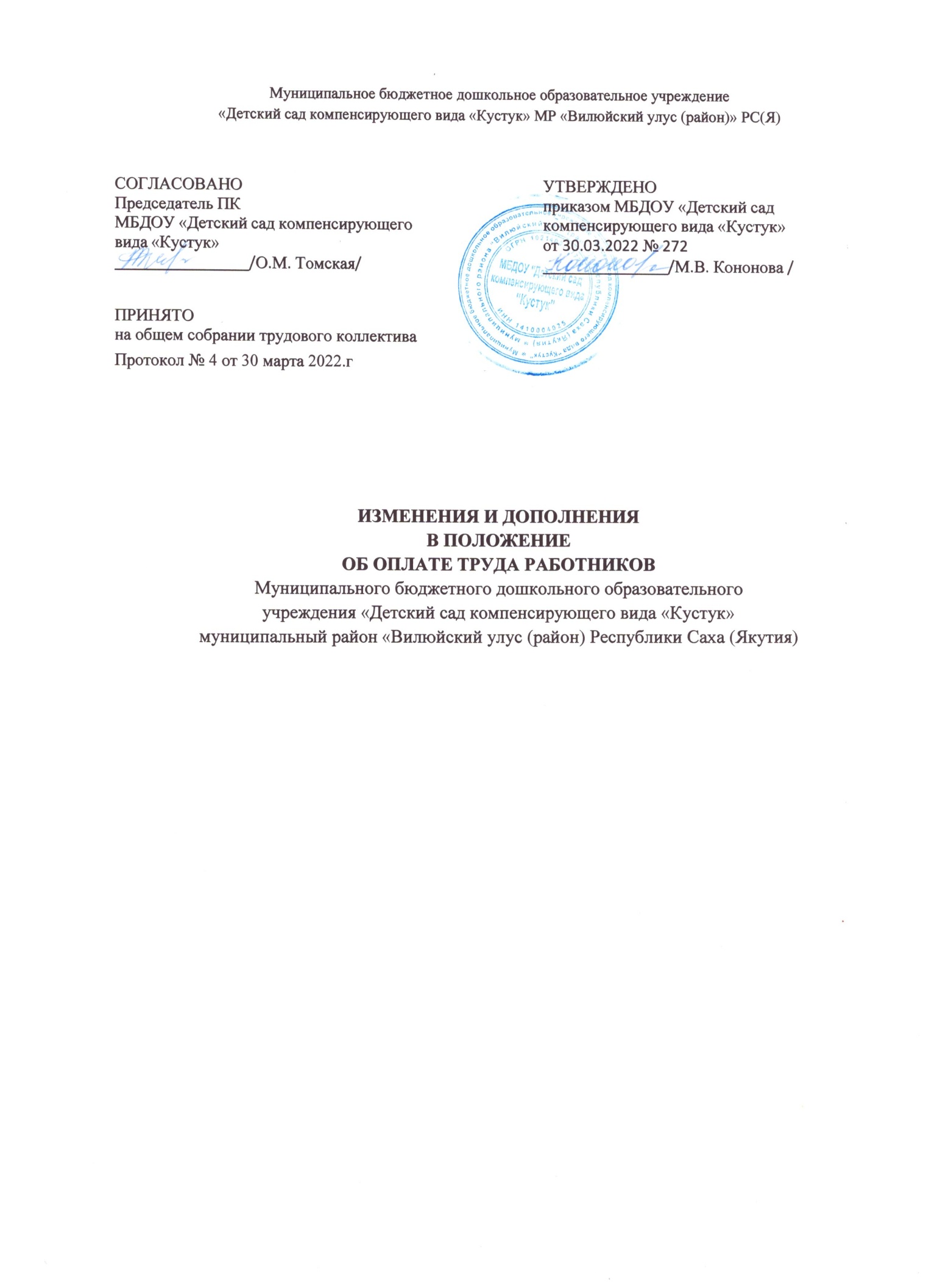 Муниципальное бюджетное дошкольное образовательное учреждение«Детский сад компенсирующего вида «Кустук» МР «Вилюйский улус (район)» РС(Я) Протокол № 4 от 30 марта 2022.гИЗМЕНЕНИЯ И ДОПОЛНЕНИЯ В ПОЛОЖЕНИЕОБ ОПЛАТЕ ТРУДА РАБОТНИКОВМуниципального бюджетного дошкольного образовательногоучреждения «Детский сад компенсирующего вида «Кустук»муниципальный район «Вилюйский улус (район) Республики Саха (Якутия)    В соответствии с Указом Главы Республики Саха (Якутия) от 29 декабря 2018 года № 310 «О концепции совершенствования системы оплаты труда в учреждениях бюджетной сферы Республики Саха (Якутия) на 2019-2024 годы», постановлением Правительства Республики Саха (Якутия) от 3 февраля 2022 года № 58 «О мерах по реализации Указа Главы Республики Саха (Якутия) от 29 декабря 2018 года № 310 «О концепции совершенствования системы оплаты труда в учреждениях бюджетной сферы Республики Саха (Якутия) на 2019-2024 годы в 2022 году», приказом Министерства труда и социального развития  Республики Саха (Якутия) от 1 марта 2022 года № 387-ОД «О внесении изменений в приказ Министерства труда и социального развития Республики Саха (Якутия) от 18 февраля 2021 года № 276-ОД «О размерах оклада (должностных окладов) по профессиональным квалификационным группам общеотраслевых должностей служащих и профессий рабочих» во исполнение приказа Министерства образования и науки Республики Саха (Якутия) от 17.03.2022 г. № 01-03/492 «О внесении изменений в приказ Министерства образования и науки Республики Саха (Якутия) от 6 марта 2019 года № 01-10/293 «Об утверждении Положения об оплате труда работников государственных учреждений, подведомственных Министерству образования и науки Республики Саха (Якутия)», на основании постановления Администрации МР «Вилюйский улус (район) от 23 марта 2022 года № 129. Внести в Положение об оплате труда работников муниципального  бюджетного дошкольного образовательного учреждения «Детский сад компенсирующего вида «Кустук»  муниципального района «Вилюйский улус (район)» Республики Саха (Якутия) от 27.05.2019 г. следующие изменения и дополнения:1.1. В  пункте 3.1 раздела 3 «Порядок и условия оплаты труда педагогических работников, учебно-вспомогательного персонала, руководителей структурных подразделений, заместителей руководителей структурных подразделений на основе профессионально-квалификационных групп таблицу изложить  в следующей редакции:1.2. В пункте 4.1 раздела 4 «Порядок и условия оплаты труда работников, занимающих общеотраслевые должности служащих» таблицу изложить  в следующей редакции:1.3. В пункте 5.1 раздела 5 «Порядок и условия оплаты труда работников, осуществляющих профессиональную деятельность по общеотраслевым профессиям рабочих» таблицу изложить  в следующей редакции:1.4. Раздел 6 дополнить абзацем 6.11 следующего содержания: "Руководитель учреждения может вести преподавательскую и иную работу в учреждении путем совмещения должностей только по согласованию с Работодателем. За часы преподавательской и иной работы Руководителю может выплачиваться стимулирующая выплата в пределах ФОТ Учреждения, в размерах и порядке, предусмотренном Положением о распределении фонда стимулирования Учреждения".1.5.  В  пункте 8.2 раздела 8 «Порядок и условия премирования работников учреждения» после слов «Объем премиального фонда формируется учреждением по категориям работников с учетом увеличения фонда оплаты труда отдельным категориям работников согласно нормативным правовым актам» дополнить словом «Учреждения». 2. Оклады (должностные оклады) работников, осуществляющих профессиональную деятельность по общеотраслевым профессиям рабочих, отнесенным к профессиональной квалификационной группе «Общеотраслевые профессии рабочих первого уровня», утвержденные Приказом Минздравсоцразвития России от 29 мая 2008 г. № 248н «Об утверждении профессиональных квалификационных групп общеотраслевых профессий рабочих» увеличить на 3,0 процента за счет средств выделенных увеличение минимального размера оплаты труда с 01.01.2021.СОГЛАСОВАНОПредседатель ПК 
МБДОУ «Детский сад компенсирующего
вида «Кустук»________________/О.М. Томская/СОГЛАСОВАНОПредседатель ПК 
МБДОУ «Детский сад компенсирующего
вида «Кустук»________________/О.М. Томская/УТВЕРЖДЕНОприказом МБДОУ «Детский садкомпенсирующего вида «Кустук»
от 30.03.2022 № 272_______________/М.В. Кононова /УТВЕРЖДЕНОприказом МБДОУ «Детский садкомпенсирующего вида «Кустук»
от 30.03.2022 № 272_______________/М.В. Кононова /ПРИНЯТОна общем собрании трудового коллективаНаименование профессиональных квалификационных групп и квалификационных уровнейРазмер должностного оклада, руб.ПКГ «Учебно-вспомогательный персонал первого уровня»5 871ПКГ «Учебно-вспомогательный персонал второго уровня»ПКГ «Учебно-вспомогательный персонал второго уровня»1 квалификационный уровень6 8522 квалификационный уровень7 263ПКГ «Педагогические работники»ПКГ «Педагогические работники»1 квалификационный уровень8 1112 квалификационный уровень8 5973 квалификационный уровень9 0824 квалификационный уровень9 568ПКГ «Руководители структурных подразделений»ПКГ «Руководители структурных подразделений»1 квалификационный уровень10 2692 квалификационный уровень10 8853 квалификационный уровень11 502Наименование профессиональных квалификационных групп и квалификационных уровнейРазмер должностного оклада, руб.ПКГ «Общеотраслевые должности служащих первого уровня»ПКГ «Общеотраслевые должности служащих первого уровня»1 квалификационный уровень4 9002 квалификационный уровень4 929ПКГ «Общеотраслевые должности служащих второго уровня»ПКГ «Общеотраслевые должности служащих второго уровня»1 квалификационный уровень5 0112 квалификационный уровень5 0933 квалификационный уровень5 5044 квалификационный уровень5 7505 квалификационный уровень6 161ПКГ «Общеотраслевые должности служащих третьего уровня»ПКГ «Общеотраслевые должности служащих третьего уровня»1 квалификационный уровень6 2432 квалификационный уровень6 4893 квалификационный уровень6 9834 квалификационный уровень7 3935 квалификационный уровень8 215ПКГ «Общеотраслевые должности служащих четвертого уровня»ПКГ «Общеотраслевые должности служащих четвертого уровня»1 квалификационный уровень8 3782 квалификационный уровень8 6263 квалификационный уровень8 789Наименование профессиональных квалификационных групп и квалификационных уровнейРазмер должностного оклада, руб.ПКГ «Общеотраслевые должности рабочих первого уровня»ПКГ «Общеотраслевые должности рабочих первого уровня»1 квалификационный уровень4 2992 квалификационный уровень4 526ПКГ «Общеотраслевые должности рабочих второго уровня»ПКГ «Общеотраслевые должности рабочих второго уровня»1 квалификационный уровень4 9002 квалификационный уровень5 0803 квалификационный уровень5 296               4 квалификационный уровень       5 476